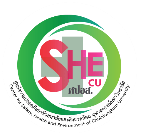 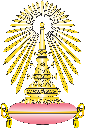 แบบฟอร์มแจ้งข้อมูลผู้รับผิดชอบติดตามข้อมูลความปลอดภัยประจำส่วนงานส่วนงาน (คณะ/สถาบัน/ศูนย์) ...........................................................................................................................................1. ผู้รับผิดชอบติดตามข้อมูลระบบการจัดการสารเคมีและของเสีย (ChemTrack&WasteTrack) 2. ผู้รับผิดชอบติดตามข้อมูลระบบฐานข้อมูลห้องปฏิบัติการ (CU Lab) และคลังกลางเก็บสารเคมี (CU Chem-store)ลำดับชื่อ-สกุลCUNET Usernameอีเมลโทรศัพท์ลำดับชื่อ-สกุลCUNET Usernameอีเมลโทรศัพท์